Министерство образования Республики БеларусьУчреждение образования«Гомельский государственный университетимени Франциска Скорины»                                                                                          УТВЕРЖДАЮучитель математики                                                                                              А.А. Гаврилюк                                                                                             _______________                                                                                             _______________                                                                                                                                (дата утверждения)План - конспектзачетного урока по математике на тему«Подобные треугольники»в 8 «В»  классеГУО «Гимназия № 56  г. Гомеля имени А.А. Вишневского»Студент-практикант        ___________________  А.П. ВахульОтметка за проведение   ___________________  учитель математикиурока                                                                         А.А. ГаврилюкПреподаватель кафедры математического анализа и ДУ                       _________________   А.А. АтвиновскийГомель 2019Дата: 18. 02. 2020Тема урока: «Подобные треугольники»Класс: 8 «В»Цели урока:Образовательные: - учащиеся должны знать какие треугольники называются подобными. - уметь: решать практико-ориентированные задачи, анализировать и исследовать полученные результаты.Развивающая: - содействовать развитию познавательного интереса, грамотной математической речи, памяти;Воспитательная: - воспитание ответственного отношения к учебному труду, воли и настойчивости для достижения конечных результатов.Тип урока: закрепление знаний и выработка практических умений и навыков.Оборудование: доска, мел, учебное пособие Формы работы учащихся на уроке: фронтальная, индивидуальная.Структура урока:1. Организационный момент (1-2 минуты)2. Проверка домашнего задания (3 минуты)3. Актуализация опорных знаний учащихся (5 минут)4. Определение совместных целей урока. Сообщение темы (1-2 минуты)5. Этап формирования умений и навыков (10 минут)6. Диагностическая работа (5-7 минут)7. Постановка домашнего задания (1-2 минуты)8. Подведение итогов. Рефлексия (1-2 минуты)Литература:Геометрия: учебное пособие для 8-го класса учреждений общего среднего образования с русским языком обучения / В.В. Казаков. – Минск : Народная асвета, 2018. – 199 с. : ил.Ход урока:Организационный  момент (1-2 минуты):Задачи: организовать внимание и проверку готовности учащихся к уроку.Проверка домашнего задания (3 минуты):Задачи: установить правильность и осознанность выполнения всеми учащимися домашнего задания; устранить в ходе проверки обнаруженные пробелы в знаниях.№ 300(б,в) б) В прямоугольнике АВСD (рис. 279, б)  ВС=18 см, АК=5 см, КС=15см. Найдите МD.б) В параллелограмме АВСD (рис. 279, в)  АD=12 см, МС=4 см, КМ=6см. Найдите АК.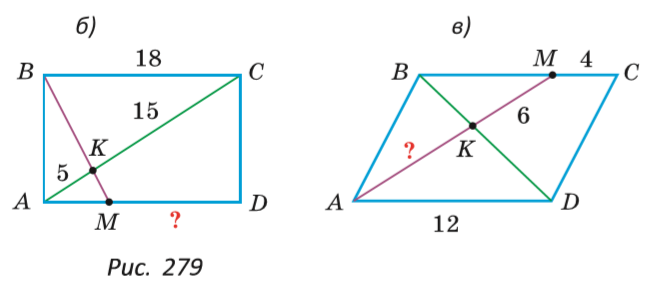 Решение:б) Рассмотрим треугольники АКМ и ВСК. Они подобны по 1 признаку подобия (т.к. они вертикальные,  т.к внутренние накрест лежащие углы при параллельных прямых АD и ВС и секущей АС)Составим следующее соотношение . Выразим  найдем отсюдаТ.к. у нас прямоугольник, то ВС=АD=18 см.МD= АD-АМ=18-6=12 смОтвет: 12 см.в) Рассмотрим треугольники АКD и ВМК. Они подобны по 1 признаку подобия (т.к. они вертикальные,  т.к внутренние накрест лежащие углы при параллельных прямых АD и ВС и секущей АМ)Т.к. у нас параллелограмм , то ВС=АD=12 см.МВ= ВС-СМ=12-4=8 смСоставим следующее соотношение . Выразим и найдем отсюдаОтвет: 9 см. №305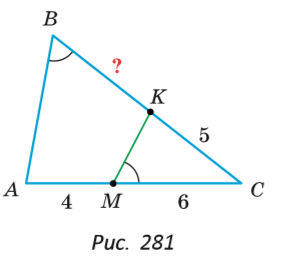 На рисунке 281  , АМ=4 см, МС=6 см, КС=5 см. Найдите длину отрезка ВК.Решение:в) Рассмотрим треугольники АВС и СМК. Они подобны по 1 признаку подобия (и  – общий)Составим следующее соотношение . Найдем коэффициент подобия Отсюда мы найдем длину стороны ВСВС= 12 см.ВК=ВС-КС=12-5=7 см.Ответ: 7 см. Актуализация опорных знаний учащихся (5 минут):Задачи: организовать воспроизведение опорных знаний учащимися с целью выявления пробелов в знаниях и их восполнение до закрепления материала.Фронтальный опрос:Сформулировать 3 признака подобия треугольников.4.Определение совместных целей урока. Сообщение темы (1-2 минуты):Цель: закрепить знания по теме подобные треугольники.5.Этап формирования умений и навыков (10 минут):Задачи: организовать деятельность учащихся по применению изученных знаний к объяснению различных процессов, а также решению задач; закрепить знания, которые необходимы учащимся для самостоятельной работы по изученному материалу.Работа с учебником:  №306, № 307№306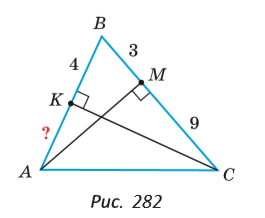 На рисунке 282 АМ и СК – высоты треугольника АВС, СМ=9 см, ВМ=3 см, ВК= 4 см. Найдите длину отрезка АК.Решение:Рассмотрим треугольники АВМ и ВКС. Они подобны по 1 признаку подобия (и  - общий) НС=х Составим следующее соотношение . Выразим и найдем отсюдаЗначит АК=АВ-ВК=16-4=12 см.Ответ: 12 см.№ 307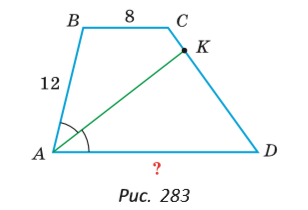 На рисунке 283 АВСD – трапеция, АК – биссектриса угла ВАD, АВ= 12 см, ВС=8 см, СК:КD= 1:5. Найдите длину основания АD.Решение:Продлим стороны АК и ВС до точки их пересечения. Назовем ее Т.Полученный треугольник АВТ равнобедренный ( т.к. внутренние накрест лежащие углы, и  - по условию) .Следовательно, ВТ=АВ=12 смЗначит СТ= ВТ-ВС=12-8= 4 см.Треугольники АКD и CКТ подобные по 1 признаку ( т.к. вертикальные  и  т.к. внутренние накрест лежащие углы)Составим следующее соотношение . Выразим и найдем отсюда смОтвет: 20 см.6.Диагностическая работа (5-7 минут):Задачи: установить, усвоили или нет учащиеся новый материал, организовать контроль, всестороннюю проверку и самопроверку знаний, умений и навыков учащихся, выявить недостатки и причины их появления.Решите самостоятельно № 310 (а) и проверьте свое решение (ответы проверим у доски):№ 310(а)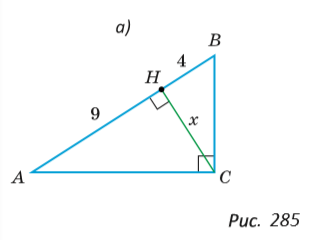 По размерам, данным на рисунке 285, а), найдите высоту СНРешение:Рассмотрим треугольники АНС и ВНС. Они подобны по 1 признаку подобия (и т.к. СН- высота проведенная из вершины прямого угла, то она делит треугольник на подобные треугольники, значит () НС=х Составим следующее соотношение . Выразим и найдем отсюдаЗначит НС=х=6 см.7.Постановка домашнего задания (1-2 минуты):Задачи: сообщение домашнего задания, инструктирование учащихся по его применению.решить №311, 312.8. Подведение итогов. Рефлексия (1-2 минуты): Задачи: дать общую оценку работы класса и отдельных учащихся; показать успешность овладения содержанием урока, вскрыть недостатки, показать пути их преодоления.1. Что нового мы узнали на этом уроке?2. Попытайтесь без помощи учебника рассказать 3 признака подобия треугольников.Ребята, все молодцы! Всем спасибо за урок. До свидания.